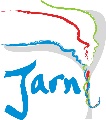 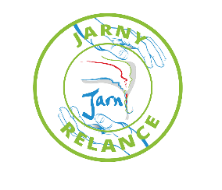 Madame la Présidente, Monsieur le Président,Nous vous adressons le dossier de demande de subvention pour l’année 2023.Le document est à compléter et à retourner au service Vie Associative. Nous vous rappelons que ce service est à votre disposition pour vous accompagner et reste votre interlocuteur privilégié (courriers, demandes, invitations aux AG, CA…). Une version numérique est disponible sur le site internet de la ville de Jarny       	       www.jarny.frMerci de joindre à votre envoi l’ensemble des documents relatifs au fonctionnement et au financement de l’association, à savoir :Un exemplaire des statuts et un récépissé de déclaration (uniquement pour la 1ère demande ou en cas de modification de ceux-ci)Le compte-rendu de la dernière AG, rapport d’activités (moral etfinancier)Le R.I.B au nom de l’association (en cas de changement)Le justificatif de votre souscription à un contrat d’assuranceTout justificatif permettant d’évaluer la situation financière del’association ( état des comptes et autres pièces utiles)Comme rappelé lors de la rencontre du 5 juillet dernier, les élus référents de la vie associative sont disponibles pour vous rencontrer et échanger sur vos besoins et projets (demande de rendez-vous par courriel à l’adresse sportloisirs@jarny.fr)Restant à votre disposition, nous vous prions d’agréer, Madame la Présidente, Monsieur le Président, l’expression de nos sincères salutations.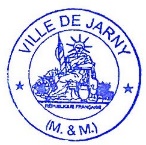            Jacky ZANARDO                                                        Myriam AUDINETMaire de Jarny                                                                   Conseillère municipale en Vice-président du Conseil Départemental                 charge de la Vie associative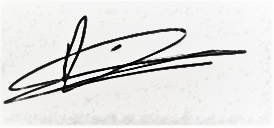 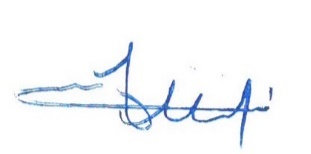 PRESENTATION DE L’ASSOCIATIONDénomination de l’association (libellé exact)……………………………………………………………………………………………………………………………………………….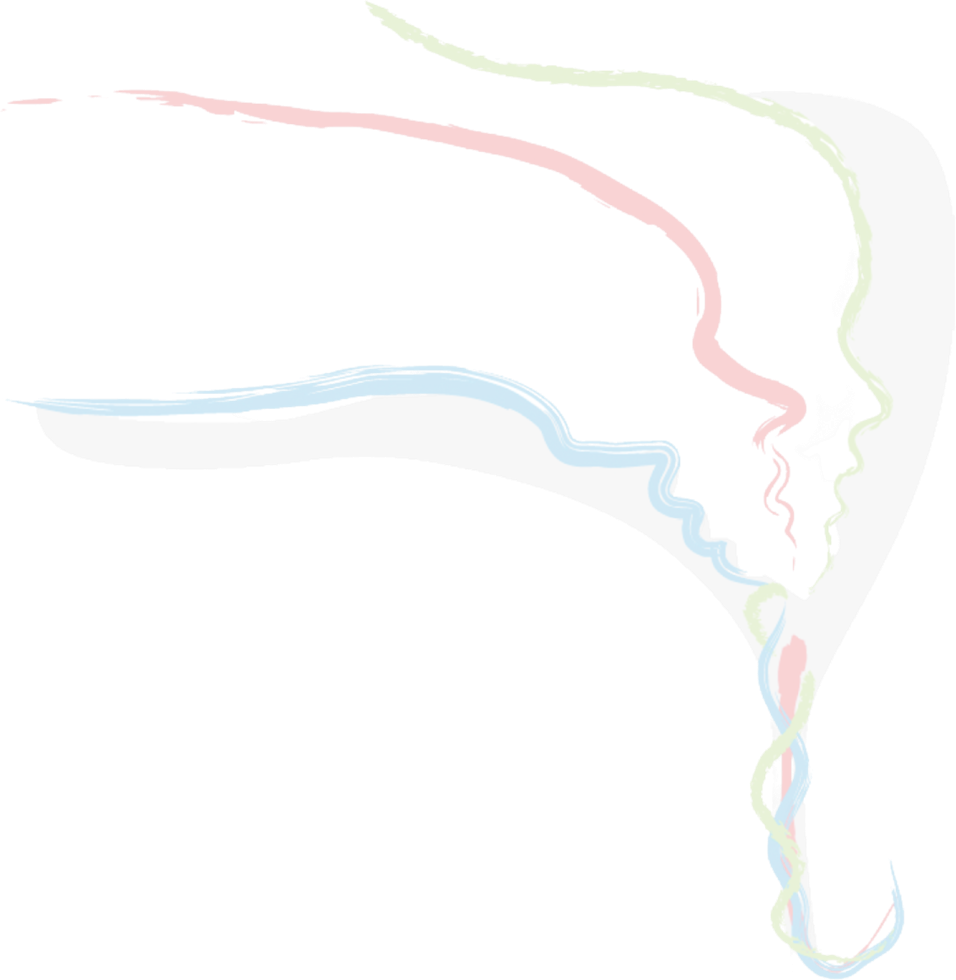 ……………………………………………………………………………………………………………………………………………….. Date de création : ……………………………………………………………………………………………… Objet statutaire de l’association : ……………………………………………………………………….………………………………………………………………………………………………………………………….....………………………………………………………………………………………………………………………..Adresse du siège social : …………………………………………………………………………………….…………………………………………………………………………………………………………………………..................................................................................................................................CP………………………………………………… Ville…………………………………………………………….Tél : ………………………………………………Email : …………………………………………………………N° SIRET : ……………………………………………………………………………………………………………Personne chargée du dossier : ……………………………………………………………………………Tél : …………………………………………………………..Composition du bureau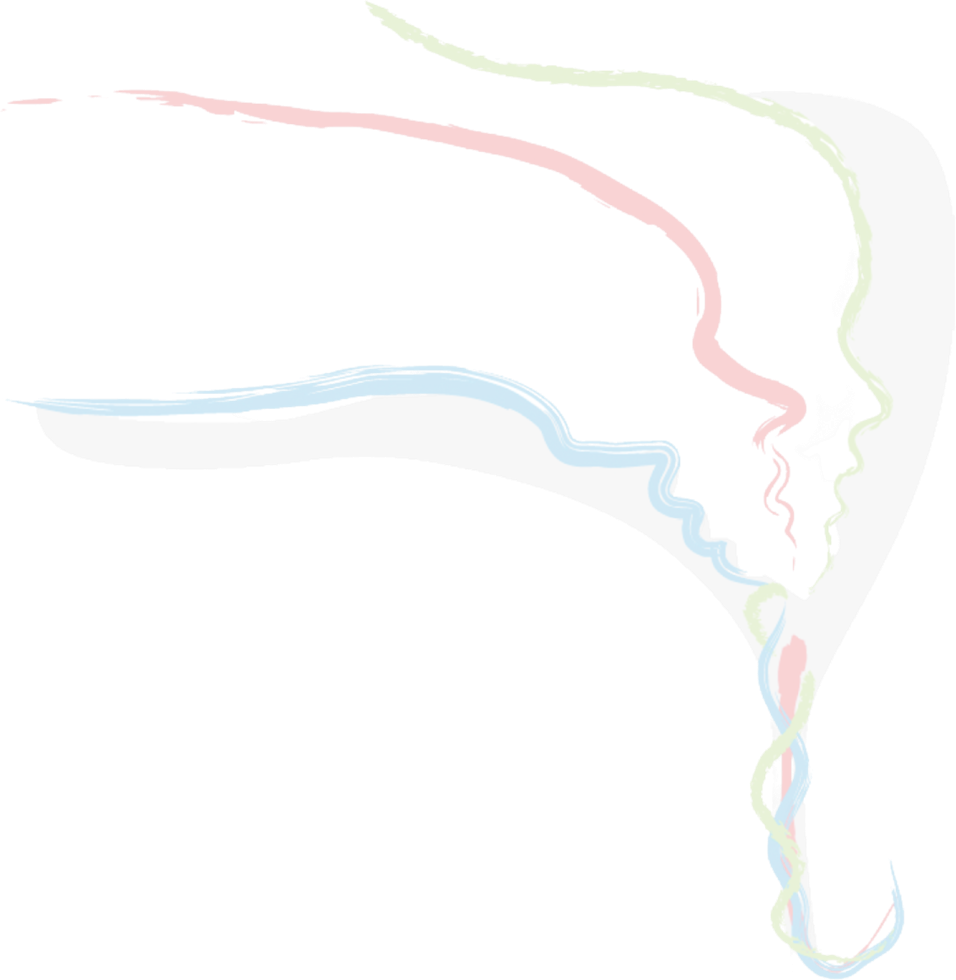  	Participation à l’animation de la commune	Stages : …………………………………………………………………………………………………………………………………………………………………………………………………………………………………………..Concours / tournois : ……………………………………………………………………………………………………………………………………………………………………………………………………………………..Repas / loto : …………………………………………………………………………………………………………………………………………………………………………………………………………………………………..Participation aux manifestations communales (Carnaval, Saint-Nicolas, 13 juillet, fête de la nature, dimanches d’été à Moncel, Osons le sport, fêtes d’hiver etc.) :………………………………………………………………………………………………………………………………………………………………………………………………………………………………………………………………………………………………………………………………………………………………………………..Bénévolat lors des manifestations municipales (sécurité, parking, montage etdémontage des sites festifs, centre de vaccination, buvette, restauration…) :…………………………………………………………………………………………………………………………………………………………………………………………………………………………………………………….…………………………………………………………………………………………………………………………..................................................................................................................................Autres……………………………………………………………………………………………………………………………………………………………………………………………………………………………………………..……………………………………………………………………………………………………………………….....Actions en directions de public ciblé (jeunes, seniors, jeunes filles, femmes, personnes handicapées, jeunes parents,   personnes socialement défavorisées, personnes malades…)	Actions spécifiques développées :……………………………………………………………………………………………………………………………………………………………………………………………………………………………………………………………………………………………………………………………………………………………………………………………………………………………………………………………………………………………………………………………………....................................................................................................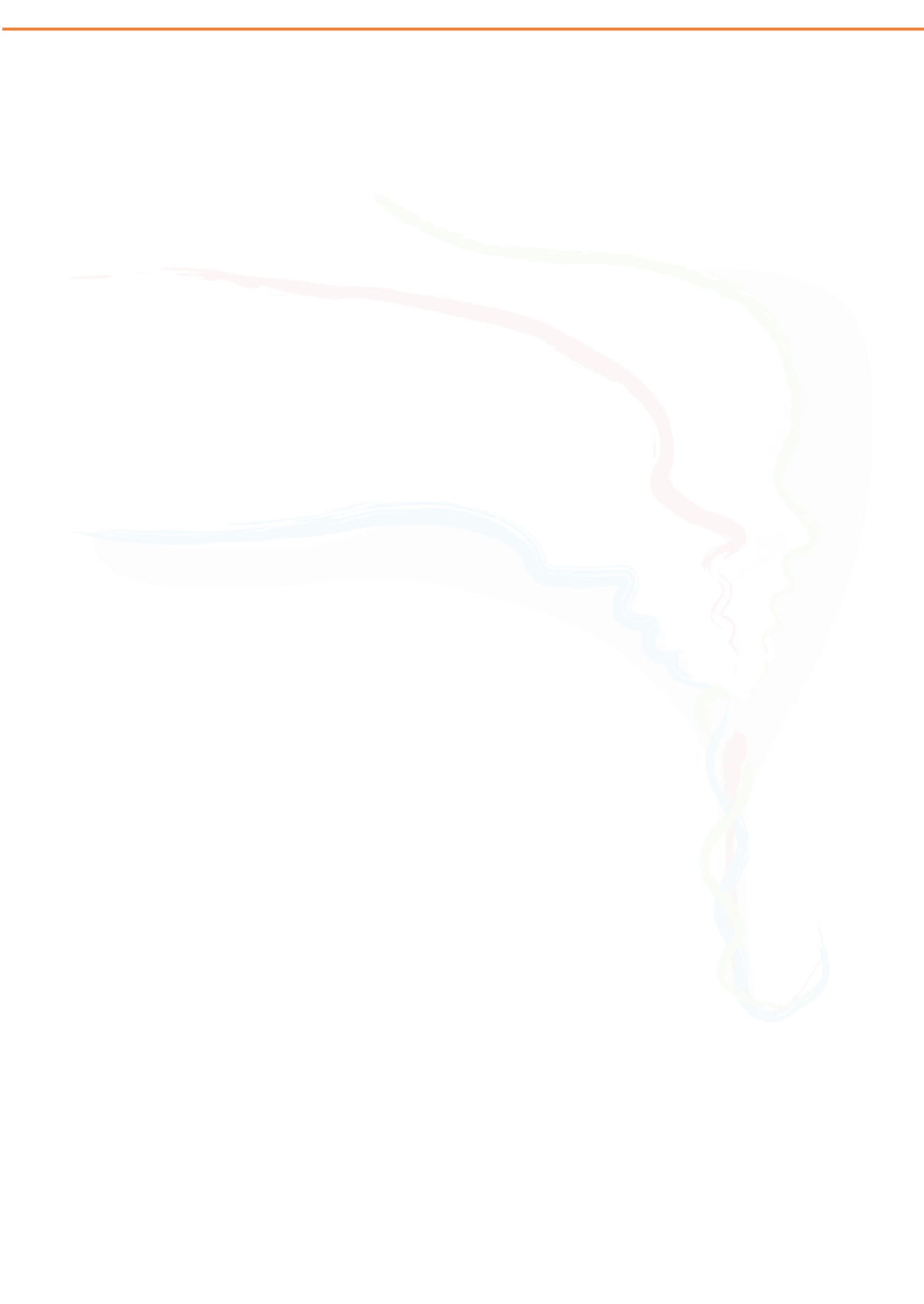 Actions de solidaritéActions développées………………………………………………………………………………………………………………………….………………………………………………………………………………………………………………………….………………………………………………………………………………………………………………………….………………………………………………………………………………………………………………………….………………………………………………………………………………………………………………………….…………………………………………………………………………………………………………………………..Partenariat inter associations, mutualisationActions et partenariat développés (actions communes, mutualisation de locaux, de matériel…) :………………………………………………………………………………………………………………………………………………………………………………………………………………………………………………………………………………………………………………………………………………………………………………………………………………………………………………………………………………………………………………………………………………………………………………………………………………………………………………………………………………………………………………………………………………………………..Autres actions de développement et projets innovantsAutres :……………………………………………………………………………………………………………………………………………………………………………………………………………………………………………………………………………………………………………………………………………………………………………………………………………………………………………………………………………………………………………………………………………………………………………………………………………………………………………………………………………………………………………………………………………………………………………………………………………………………………………………………………………………………………………………………………………………………………………………………………………………Aides directes ou indirectes de la ville dont bénéficiel’associationSoutien en termes de présence de personnel communal (logistique, nettoyage,administratif…):.…………………………………………………………………………………………………………………………………………………………………………………………………………………………………………………….………………………………………………………………………………………………………………………….………………………………………………………………………………………………………………………….………………………………………………………………………………………………………………………….……………………………………………………………………………………………………………………….....Mise à disposition de matériel :…………………………………………………………………………………………………………………………………………………………………………………………………………………………………………………….………………………………………………………………………………………………………………………….…………………………………………………………………………………………………………………………..Mise à disposition de véhicule ou prise en charge de transport :………………………………………………………………………………………………………………………….………………………………………………………………………………………………………………………….………………………………………………………………………………………………………………………….………………………………………………………………………………………………………………………….Mise à disposition de locaux (occasionnelle ou régulière) :.………………………………………………………………………………………………………………………….………………………………………………………………………………………………………………………….………………………………………………………………………………………………………………………….………………………………………………………………………………………………………………………….. 	Récapitulatif		Bilan financier 2022  Période de référence : du ………………..au …………………  En caisse en début de période  (compte courant + livret) (A) : ……………………………  Recettes (B) :	…………………………….  Total recettes A+B :	……………………………..  Total dépenses :	……………………………...  SOLDE FIN DE PERIODE :	……………………………..Cachet de l’associationLe (la) Président(e)A……………………………..le, ………………………………. 	Budget prévisionnel 2023	Vos commentaires, remarques ou demandes particulières :Comment allez-vous évaluer votre action associative (critères…) ?Exemple : évolution du nombre d’adhérents, nombre de participants aux grands événements de l’association, crédits consommés…Président (e) : ………………………………………Adresse : ……………………………………………………………………………………………………………..Tél : ………………………………………………………Email : ………………………………………………….Vice-président……………………….................Adresse : ……………………………………………………………………………………………………………..Tél : ………………………………………………………Email : ………………………………………………….Secrétaire : …………………………………………..Adresse : …………………………………………………………………………………………………………….. Tél : ……………………………………………………… Email : ………………………………………………….Trésorier (e) : ………………………………………Adresse : ……………………………………………………………………………………………………………… Tél : ……………………………………………………… Email : …………………………………………………..Adhérents de l’associationAdhérents de l’associationNombre d’adhérents : …………………………………………………………………………………………Nombre de Jarnysiens : ………………………………………………………………………………………Nombre d’habitants OLC : …………………………………………………………………………………..Nombre habitants hors OLC : ………………………………………………………………………………Nombre d’adhérents : …………………………………………………………………………………………Nombre de Jarnysiens : ………………………………………………………………………………………Nombre d’habitants OLC : …………………………………………………………………………………..Nombre habitants hors OLC : ………………………………………………………………………………Tranche d’âgeNombre d’adhérentsMoins de 6 ans6-12 ans13-18 ans19-60 ansPlus de 60 ansNombre de personnes handicapéesTotauxEncadrement, salariés et bénévolesEncadrement, salariés et bénévolesEncadrement, salariés et bénévolesEncadrement, salariés et bénévolesEncadrement, salariés et bénévolesNombre de bénévolesNombre de dirigeants(Si salarié)Nombred’heures hebdo(Si salarié) Diplôme(Si salarié) Type de contratRappel de la subvention municipale obtenue en 2022……………………………… €Subvention de fonctionnement demandée en 2023……………………………… €Date de la dernière Assemblée Générale………………………………..Réserve disponible …………………………… €Dépenses - chargesMontantRecettes - produitsMontantAdhésionFrais affiliation (fédération, ligue, comité…)Autres………………..………………..………………..Adhésions, cotisations………………………..Frais de personnelMontantRecettes manifestationsMontantSalaires déclarésRémunération d’intermédiairesIndemnités perçues par les éducateursCharges sociales sur salairesAutres………………..………………..………………..………………..………………..Loto, repas….BuvetteAutres………………………...……………………………………………………Frais de stageMontantSponsors - PartenariatMontant………………..SponsorsDons **A préciser même s’il s’agit de dons matériels……………………………………………………Frais de déplacementMontantIntérêts bancairesMontant………………..Intérêts bancaires…………………………Frais de gestionMontantSubventionsMontantLocationsAssurancesFrais postauxCommunicationAutres………………..………………..………………..………………..………………..MairieCD 54Conseil RégionalOLCAutres communesCNDSAutres…………………………..…………………………..……………………………………………………………………………………………………………………Autres dépensesMontantAutres recettesMontantDépenses manifestationsDivers………………...…………………TOTAL…………………TOTAL…………………………..Dépenses - chargesMontantRecettes - produitsMontant-	Adhésion- Frais affiliation(fédération, ligue, comité…)………………..………………..-	Adhésions, cotisations………………………..-	Autres………………..Frais de personnelMontantRecettesmanifestationsMontant-	Salaires déclarés………………..………………..………………..………………..………………..-	Loto, repas….………………………...Rémunérationd’intermédiairesIndemnités………………..………………..………………..………………..………………..BuvetteAutres……………………………………………………perçues par les………………..………………..………………..………………..………………..éducateurs………………..………………..………………..………………..………………..-	Charges sociales………………..………………..………………..………………..………………..sur salaires………………..………………..………………..………………..………………..-	Autres………………..………………..………………..………………..………………..Frais de stageMontantSponsors - PartenariatMontant………………..SponsorsDons **A préciser même s’il s’agitde dons matériels……………………………………………………Frais de déplacementMontantIntérêts bancairesMontant………………..-	Intérêts bancaires…………………………Frais de gestionMontantSubventionsMontant-	Locations………………..………………..………………..………………..………………..-	Mairie…………………………..AssurancesFrais postaux………………..………………..………………..………………..………………..CD 54Conseil Régional…………………………..CommunicationAutres………………..………………..………………..………………..………………..OLCAutres communesCNDS…………………………………………………………………………..………………..………………..………………..………………..-	Autres……………………………………………..………………..………………..………………..………………..……………………………Autres dépensesMontantAutres recettesMontant-	Dépenses………………...-	Autresmanifestations-	Divers…………………TOTAL………………..TOTAL…………………………..